OSNOVNA ŠOLA COL 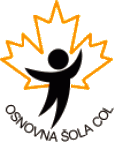 Col 355273 ColPRAVILA HIŠNEGA REDA V ČASU PREPREČEVANJA ŠIRJENJA COVID-19Najpomembnejši ukrepi za nadzor okužbe za posameznike:Za izvajanje splošnih higienskih ukrepov skrbimo zaposleni in učenci.Splošni higienski ukrepi:V šolo vstopajo le zdravi učenci in zdravi zaposleni. Roke si redno in temeljito umivamo z milom in vodo. V primeru, da voda in milo nista dostopna, si roke razkužimo z namenskim razkužilom za roke, ki je v vsakem razredu, pri vhodu in izhodu iz šole. Roke si umivamo po vsakem prijemanju kljuk (npr. vstopanje v ali izstopanje iz učilnice, pri odhodu na stranišče ali prihodu iz stranišča). Pri hoji po stopnicah se po nepotrebnem ne dotikamo ograje stopnišča in drugih površin.Ne dotikajmo se obraza (oči, nosu in ust) z nečistimi/neumitimi rokami. Upoštevamo zadostno medosebno razdaljo, vsaj 1,5 do 2 m.Na celotnem območju šole se ne zbiramo in družimo. Zadrževanje na hodnikih je prepovedano. Upoštevamo pravilno higieno kašlja (preden zakašljamo/kihnemo, si pokrijemo usta in nos s papirnatim robčkom ali zakašljamo/kihnemo v zgornji del rokava). Papirnat robček po vsaki uporabi odvržemo med odpadke in si nato umijemo roke z milom ter vodo. Zaprte prostore dnevno večkrat prezračimo.Priporočeno je, da vsi zaposleni (za učence tedensko priporoči NIJZ) v šoli nosijo maske. V učilnicah, kjer so navzoči le učenci enega razreda, zanje ni potrebna uporaba mask. Učenci in zaposleni v učilnicah uporabljajo maske v primeru, ko ni zagotovljene ustrezne razdalje (vsaj 1,5 m).V šolske prostore vstopajo samo učenci in zaposleni, ostali po predhodni najavi (obvezno z masko, se jih zabeleži na seznam).Vstopanje v šolski objekt in v razredOdprt je samo glavni vhod šole na matični šoli in na podružnici Podkraj.Učenci v šolo vstopajo posamično. Pri vstopanju v šolo ohranjajo priporočeno medsebojno razdaljo, ki je označena na tleh.V času prihodov učencev v šolo bo pri vhodu dežurni učitelj, ki bo poskrbel, da bodo učenci v šolo vstopali posamično. Učenca bo sprejel in ga usmeril h garderobi oziroma v učilnico. Pri vstopanju naj učenci ohranjajo zadostno medosebno razdaljo. Pred vstopom v šolo si razkužijo roke.Učenci od 6. do 9. razreda ne uporabljajo garderobe. Svoje stvari odložijo pred matično učilnico in se tam tudi preobujejoStopnišča, ki  vodi v jedilnico učenci ne uporabljajo.Učenci (glede na tedenska priporočila) nosijo maske v objektu šole, vendar le izven matične učilnice. Med poukom v učilnici učencem ni potrebno nositi mask. Učenci, ne glede na starost, pa morajo nositi masko med šolskim prevozom.V razredu se učenci usedejo na določena mesta.Potek dela v šoliV vseh razredih poteka pouk v matičnih učilnicah. Sedežni red se ne bo spreminjal.1. do 5. razred: matične učilnice6. razred: učilnica naravoslovja7. razred: učilnica slovenščine8. razred: učilnica matematike, pri delitvi v skupine ima 2. skupina pouk v učilnici nivojskega pouka9. razred: učilnica angleščine, pri delitvi v skupine ima 2. skupina pouk v učilnici zgodovinePred začetkom pouka in po vsaki uri učilnico temeljito prezračimo. Okna so lahko odprta ves čas. Okna odpira in zapira samo učitelj.Vrata učilnice so do začetka pouka odprta.Učenci ne prehajajo iz učilnice v učilnico in so ves čas v matični učilnici.Za vzdrževanje higiene rok uporabljamo milo, toplo vodo in papirnate brisačke.Govorilne ure se bodo izvajale praviloma na daljavo (telefonsko oz. po dogovoru z razrednikom).Učitelj pred uro športa razkuži rekvizite, ki jih bodo pri uri uporabljali.Organizirano izpuščanje učencev iz učilnic.Odmori, šolska malicaMed gibanjem po šoli izven učilnice upoštevamo zadostno medosebno razdaljo, vsaj 1,5 oz. 2 metra.Med odmori učenci ne zapuščajo učilnic. Med glavnim odmorom lahko v spremstvu dežurnega učitelja gredo na dvorišče:1., 2., 3. razred: pri igralih4., 5. razred: pri zelenici6. – 9.: razred: glavno dvoriščeMalico do vrat učilnice dostavi in odnese hišnik, na podružnici jo dostavi kuharica.Pred malico učitelj ali si učenci sami pobrišejo (razkužijo) mizo in si naredijo pogrinjek z brisačko za enkratno uporabo. Učenci si pred malico temeljito umijejo roke z vodo in milom.  Učenci malicajo v razredu, hrano in pijačo razdeli učitelj od klopi do klopi.Po končani malici reditelji pospravijo ostanke, ločijo odpadke in položijo pladnje pred učilnico. Učitelj predmetne stopnje naslednje ure pregleda, če je vse pospravljeno in pravilno ločeno.Po malici ponovno razkužijo mizo in si temeljito umijejo roke.Šolska knjižnicaUčenci šolsko knjižnico obiskujejo posamezno med uro slovenščine. Če takrat ni mogoče, lahko ob dogovoru z učiteljem tudi med drugimi urami.Učenec počaka pred knjižnico, da ga sprejme knjižničarka.V knjižnici se učenci knjig ne dotikajo, gradivo si ogledujejo s pomočjo knjižničarke.KosiloUčenci kosijo v jedilnici, na podružnici kosijo v učilnici v pritličju.Predno se učenci v jedilnici usedejo na označena mesta, si umijejo roke. Roke si umijejo tudi po končanem kosilu, ko zapuščajo jedilnico.Učenci I. triletja in 4. in 5. razreda odhajajo na kosilo z učiteljem PB: 1., 2., 3. razred ob 12.00, 4. in 5. in 6. razred ob 12.30, 7. , 8. in 9. razred ob 13.00. Kosilo na podružnici je ob 11.50 v 2 skupinah.Med menjavo skupin se jedilnica prezrači, stoli, mize in pladnji se razkužijo.Učenci k pultu pristopajo sami, prav tako sami odnašajo pladnje z umazano posodo in sortirajo pribor ter ostanke. Pri tem se držijo talnih označb in upoštevajo varnostno razdaljo.SanitarijeOkna sanitarij so odprta.Na stranišče se vstopa posamezno in se drži talnih označb. Vrata naj učenci odpirajo s komolcem oz. s pomočjo čiste papirnate brisačke. Na stranišče se v I. triletju odhaja samo z vednostjo učitelja. I. triletje uporablja samo stranišče v pritličju, učenci 6., 7. in 8. razreda uporabljajo stranišče pri zbornici, učenci 4., 5. (med poukom), 9. razreda pa stranišče pri učilnici matematike in slovenščine.Odhod domovUčenci iz šole izstopajo posamično in se držijo talnih označb.Učilnica se temeljito prezrači.Stopnišča, ki  vodi v jedilnico učenci ne uporabljajo.Učenci od 1. do 5. razreda, ki so po končanem pouku v podaljšanem bivanju, počakajo na učitelja v učilnici.Učenci, ki čakajo na prevoz, počakajo na učitelja varstva v matični učilnici.Varstvo 7. in 8. razred je v matičnih učilnicah, 1 učitelj nadzira učence v obeh učilnicah. Varstvo 9. in 6. razreda je v učilnici angleščine.Ukrepanje v primeru obolenja s simptomi – znaki covid-19Če zboli učenec z vročino in drugimi znaki akutne okužbe dihal, učitelj ali šolska svetovalna služba obvesti starše.Učenec počaka na starše v izolaciji.Starši ob prihodu domov pokličejo otrokovega zdravnika. Starši pred prihodom učenca nazaj v šolo obvestijo razrednika. Če je pri učencu potrjena okužba s COVID-19, starši o tem obvestijo ravnatelja.Bolni ostanejo doma.Vzdrževanje zadostne medsebojne razdalje (1,5–2 m).Redno umivanje rok.Izogibanje dotikanja obraza (z nečistimi rokami)Pazijo na higieno kašlja.